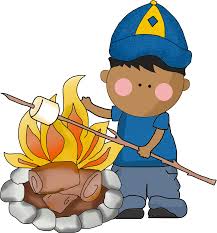 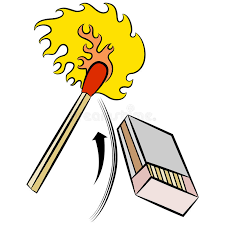 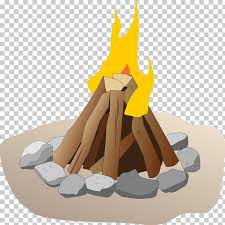 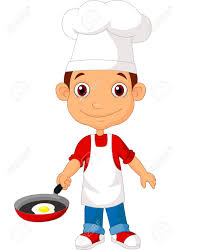 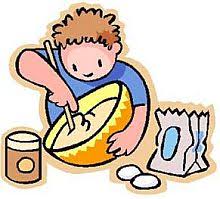 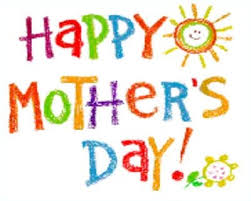 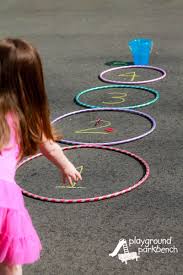 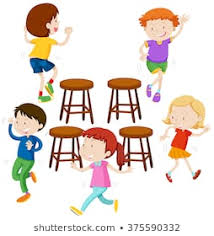 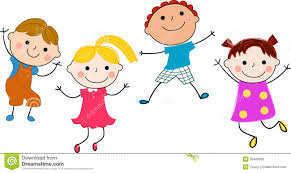 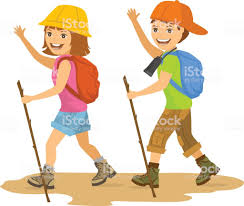 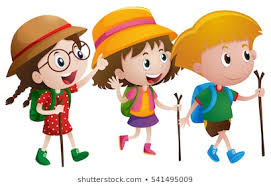 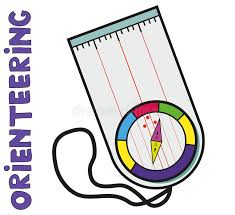 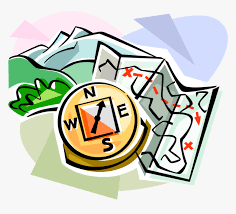 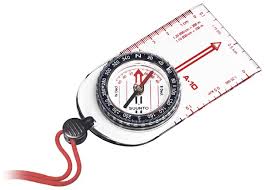 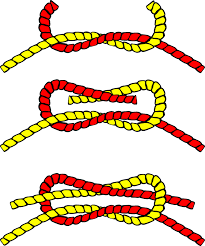 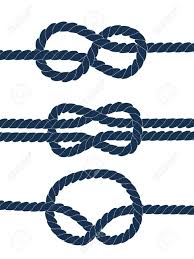 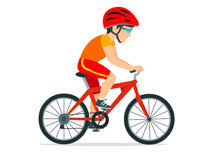 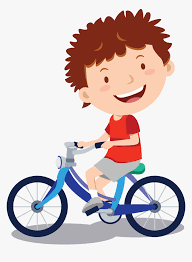 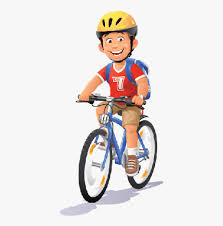 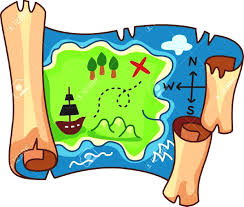 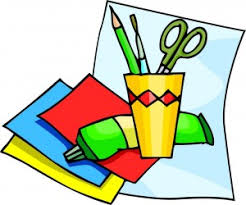 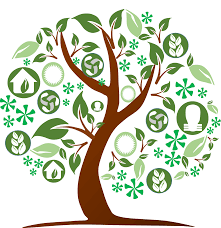 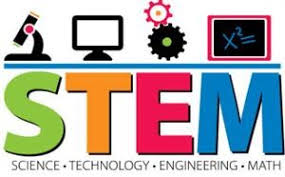 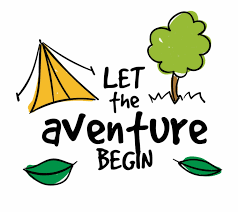 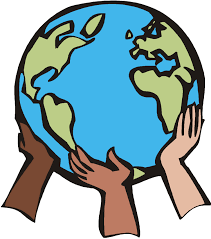 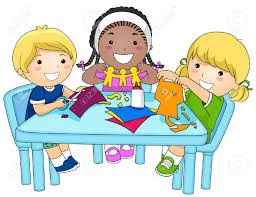 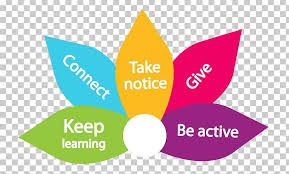 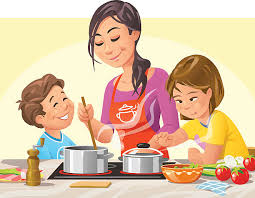 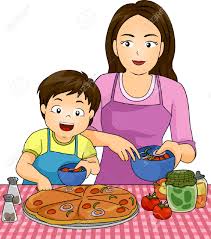 Special Interest AreasAdventure and Sport Bushwalking with some geocaching Excursion to botanic Gardens Sensory trail STEM and Innovation Box Lid MazeHex Bug Habitat Engineering Challenge Arts and Literature Read some of the 13th story treehouse and design, draw and make our own wacky treehouse Read a Jeannie Baker Book and design our own nature collage muralCreating a Better World Kindness project 101 small ways to change the world – a project from this Environment Create a bee and bird friendly garden Family Pollution Police Growth and Development Health and Well-being photo challenge Family Board game challenge